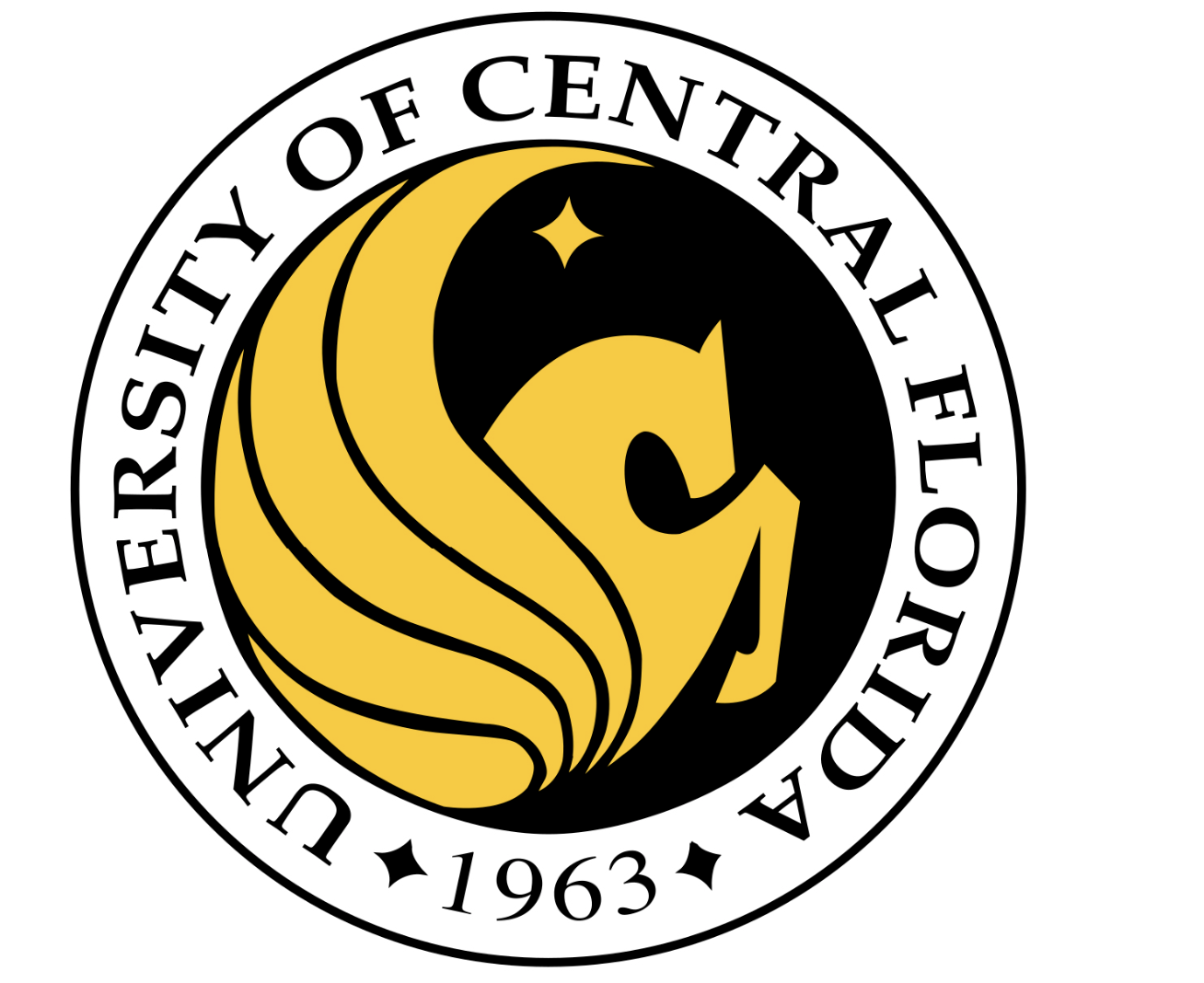 MEDICAL LABORATORY SCIENCES PROGRAMUNIVERSITY OF CENTRAL FLORIDASTUDENT HANDBOOKUpdated Fall 2018Welcome LetterDear MLS Student,Welcome to the professional phase of the Medical Laboratory Science program. This handbook has been prepared for your information.  It contains important program policies that apply both on campus and at the clinical facilities. Failure to follow these policies could result in disciplinary action, including removal from the program.Read this entire handbook and bring the book to class the first day of class. You will be asked to sign an acknowledgement form that indicates you have read and understood the outlines policies.Faculty office hours are available on course syllabi to allow you to seek faculty assistance or advisement.  Feel free to consult with the faculty during these specified times. The Program Director will primarily handle MLS advisement and/or programmatic issues.We look forward to having you as a member of the Baccalaureate Medical Laboratory Sciences Program, and we will do all we can to make your educational experience a most valuable one.Sincerely,THE MLS FACULTY	Professor Dorilyn Hitchcock, Program Director	Dr. Kyle Riding	Professor Greg Weigel	Dr. Jose(Alex) Alexander	Kathleen Janda- laboratory specialistUniversity of Central FloridaOverviewThe University of Central Florida, a member institution of the State University System, was formerly Florida Technological University.  The name was changed by action of the Florida Legislature on December 6, 1978.The University is the second largest university based on numbers of students. With more than 64,000 students, UCF is the largest university by enrollment in Florida and one of the largest universities in the nation. It has more than 12,000 employees and an operating budget of $1.5 billion.University GoalsThe University of Central Florida 5 goals as described by President Hitt:Offer the best undergraduate education available in FloridaAchieve international prominence in key programs of graduate study and researchProvide international focus to our curricula and research programsBecome more inclusive and diverseBe America’s leading partnership universityThe MLS program directly meets goals 1,4, and 5 through its emphasis on high-quality undergraduate education that helps the diverse population of Central Florida obtain gainful employment at affiliated hospitals and medical centers within the area and at similar facilities across the nation.The Burnett School of Biomedical SciencesThe Burnett School of Biomedical Sciences was established in 2007 as a part of the College of Medicine.  Programs leading to Bachelor of Science degrees in the School include Medical Laboratory Sciences, Biomedical Sciences, and Biotechnology.  All undergraduate programs are housed at main campus of UCF.Graduate programs in BSBS include:  PhD Biomedical SciencesMD-PhD Biomedical SciencesMS Biomedical Sciences (non-thesis)MS Cancer Biology TrackMS Infectious Disease TrackMS Metabolic and Cardiovascular Sciences TrackMS Neuroscience TrackMS BiotechnologyMS Biotechnology thesisProfessional Science Master’s non-thesis (PSM) TrackAs a medical laboratory scientist, you may apply for any of these graduate programs.The Medical Laboratory Science Program OverviewThe Medical Technology Program was approved by the Board of Regents of the State of Florida in 1968 as a Bachelor of Science degree-granting program.  The name of the program was changed to Medical Laboratory Sciences in 1984.The Medical Laboratory Sciences Program began as a traditional 3 + 1 hospital-based program.  In order to best serve the UCF student, accreditation for a University-based program was sought.  Accreditation by the "Committee on Allied Health Education Accreditation" (CAHEA) in conjunction with the "National Accrediting Agency for Clinical Laboratory Sciences" (NAACLS) was achieved in 1982.  NAACLS (5600 N. River Road, Suite 720, Rosemont, IL 60018-5119) is the current agency accrediting the program. The program is fully accredited until 2020. In the current University-based program, students accepted into the upper division will receive intense didactic and laboratory experiences within medical laboratory courses on campus in the Fall, Spring and Summer semesters of the junior year.  If all the courses are satisfactorily completed during this time, the student will be assigned a clinical experience registering for clinical courses during the Fall semester of his/her senior year.  The clinical experience is in its entirety during this fall semester at a clinical facility assigned to the student by the program. The student will not be on campus during the clinical experience. Upon completion of the Fall semester of the senior year, the student will return to campus during the spring semester of the senior year to complete the  program coursework. The degree in Medical Laboratory Sciences will be awarded upon satisfactory completion of all components of the curriculum. Accreditation StatementThe UCF  Medical Laboratory Science Program is accredited by the National AccreditingAgency for Clinical Laboratory Science. You may contact NAACLS for more information on the web at: www.naccls.org or at 5600 N. River Road Suite 720, Rosemont, IL, 60018-2119. Telephone: 847.939.3597.The program is also licensed as a MLS Training Program by the State of Florida.Certification and Licensure EligibilityGraduates of the MLS program are eligible to sit for the Medical Laboratory Scientist (MLS)examination through the American Society for Clinical Pathology (ASCP) Board of Certification.Graduates who successfully pass the national certification exam are eligible to receive a license to practice as a MLS within the State of Florida. Graduation is not contingent upon taking or passing a national certification exam or obtaining a Florida license as a MLS.Medical Laboratory Science Program Mission StatementThe mission of the Medical Laboratory Sciences Program is to prepare students as competent and professional medical laboratory science practitioners.  As such, the program strives to produces graduates who possess the knowledge, skills, and attitudes required to successfully obtain gainful employment as nationally-certified Medical Laboratory Scientists.Program Goals and ObjectivesThe goal of the Medical Laboratory Sciences Program is to prepare an individual with in-depth academic experiences, broadly based in liberal arts, possessing a good sense of values and sufficient experience in technical disciplines to assure performance as a competent medical laboratory scientist at career entry level.Objectives that relate to this goal are:Provide an education compatible with the philosophies of the University and with the goals and philosophies of the Burnett School of Biomedical Sciences in the College of Medicine.Offer opportunities for the student:to develop skills needed to function as a competent medical laboratory scientist;to interpret test data and make independent value judgments;to develop an understanding of theoretical principles of procedures, instruments and applications of laboratory procedures correlating with disease states;to perform quality control procedures, interpret data obtained, make independent value judgments, and take appropriate action;to recognize and identify problems and take appropriate actions;to monitor and evaluate laboratory safety procedures;to participate in basic research;to learn basic principles of education methodologies;to function as an effective member of the health care team in providing responsible health care for the patient.Encourage participation in activities of professional organizations.Instill a sense of professional integrity, regarded as important as technical proficiency.Develop an awareness of the need for continuing education in order to maintain competencies and to gain new technical knowledge.Program Essential FunctionsThe MLS student must be able to:Observe laboratory demonstrations in which biologicals (i.e. body fluids, culture materials, tissue sections, and cellular specimens) are tested for their biochemical, hematological, immunological, microbiological and histochemical components.Characterize the color, odor, clarity and viscosity of biologicals, reagents or chemical reaction products.Employ a clinical grade binocular microscope to discriminate among fine structural and color (hue, shading, and intensity) differences of microscopic specimens.Read and comprehend text, numbers and graphs displayed in print and on a video monitor.Move freely and safely about a laboratory.Reach laboratory benchtops and shelves, patients lying in hospital beds or patients seated in specimen collection furniture.Travel to clinical laboratory sites for practical experience.Perform moderately taxing continuous physical work, often requiring prolonged sitting over several hours.Perform phlebotomy, utilizing the correct equipment for venipuncture collection.Utilize culture acquisition equipment to safely collect valid laboratory specimens from patients.Manipulate laboratory equipment (pipettes, inoculating loops, test tubes) and adjust instruments to perform laboratory procedures.Use an electronic keyboard to operate laboratory instruments and to calculate, record, evaluate and transmit laboratory information.Read and comprehend technical and professional materials (textbooks, magazine and journal articles, handbooks and instruction manuals).Follow verbal and written instructions in order to correctly and independently perform laboratory test procedures.Direct oral communication with patients, nurses and other non-laboratory personnel.Communicate orally urgent critical values to nurses and physicians via telephone.Confidentially and sensitively converse with patients, and other non-laboratory personnel regarding laboratory tests.Communicate both written and oral with faculty members, fellow students, staff and other health care professionals.Independently prepare papers, prepare laboratory reports and take paper, computer and laboratory practical exams.Possess the following skills: comprehension, measurement, mathematical calculation, reasoning, integration, analysis, comparison, self-expression and criticism.Be able to exercise sufficient judgment to recognize and correct performance deviations.Be able to manage the use of time and to systemize actions in order to complete professional and technical tasks within realistic constraints.Possess the emotional health necessary to effectively employ intellect and exercise appropriate judgment.Provide professional and technical services while experiencing the stresses of uncertainty (ambiguous test ordering, ambivalent test interpretation), emergent demands (STAT ordered tests) and a distracting environment (high noise levels, crowding, complex visual stimuli)Recognize potentially hazardous materials, equipment, and situations and proceed safely in order to minimize risk of injury to patients, self, and nearby individuals.Adapt to working with unpleasant biologicals.Support and promote the activities of fellow students and of health care professionals.  Promotion of peers helps furnish a team approach to learning, task completion, problem-solving and patient care.Be honest, compassionate, ethical and responsible.  The student must be forthright about errors or uncertainty.  The student must be able to critically evaluate her or his own performance, accept constructive criticism, and look for ways to improve (participate in enriched educational activities).  The student must be able to evaluate the performance of fellow students and tactfully offer constructive comments.Entry-Level Competencies of GraduatesAt career entry, the graduate of the University of Central Florida Medical Laboratory Sciences Program is expected to have all the capabilities indicated below:	A.       Performing Analysis	1.	have in-depth knowledge of techniques, principles and instruments   	2.	be able to perform simple and complex analysis, use and   maintain simple and complicated instruments		3.	be able to recognize interdependency of tests		4.	have knowledge of physiological conditions affecting test results		5.	be able to interpret the clinical significance of test results		6.	be able to recognize and correct a variety of errors		7.	be ready and able to assume the responsibility and accountability for accurate results		8.	have the ability to establish and monitor quality assurance programs		9.	be able to evaluate and implement new procedures	B.	Solving problems		1.	be able to recognize problems, identify the cause (technical, instrumental or physiological), determine alternatives and implement the solution where appropriate		2.	be able to prepare criteria and strategies which will be used to solve routine or anticipated problems		3.	be able to make decisions based on information, facts and concepts as well as judgment and an awareness of contributing factors	C.	Organization and communication		1.	be able to maintain, supervise and determine accuracy of records		2.	be able to prepare budgets and schedules		3.	demonstrate familiarity with the use of computers in clinical facilities		4.	be able to communicate effectively both within the health care professions and with the public	D.	Supervision and management		1.	be responsible for his/her own work and decisions		2.	demonstrate basic management/supervisory skills		3.	characterize personnel relations and group functions		4.	be able to evaluate procedures and equipment	E.	Education		1.	be able to assist peers, or subordinates and/or teach at bench level		2.	be aware of the necessity to learn and develop skills in educational methodologies		3.	will actively participate in continuing education in order to maintain professional competency	F.	Professionalism		1.	be cognizant of the attitudes, conduct and integrity required of a professional		2.	develop a pride in the profession by participating in professional activities at local, state, and national levels		3.	maintain the highest of ethical behavior in performance of job duties and discussion of patient results		4.	demonstrate sound judgement skills in interpreting lab resultsProgram Affective ObjectivesAfter completion of the MLS program, the student will exhibit the following behaviors:Apply a distinct body of knowledge gained from courseworkProfess a sense of duty to those being servedDemonstrate responsibility for maintaining standards of excellenceCommit to a strict code of ethicsDemonstrate recognition and esteem for fellow professionalsDemonstrate competency in scientific, technical, managerial and scholarly principlesAct according to the high standards for performance and professional conduct of the professionDemonstrate strong values and beliefsDemonstrate sound judgment skills in interpreting laboratory resultsFollow through on decisions based on information, facts and conceptsProject an image of professionalism to include appearance, dress and confidencePromote respect and high regard for all health care professionalsMaintain  a clean, neat working areaAdapt to new circumstances with easeBe punctual and reliable in attendanceFollow all policies regarding patient safety and  confidentialityFollow all appropriate safety policies and proceduresAccept constructive criticism and attempt to improveStrive to be versatile in handling more than one taskPromote cooperative and courteous relationships with others in the work environmentRequired Program of Study/ScheduleFALL—JUNIOR					SPRING JUNIORMLS 3220C   (3) Clinical Microscopy/Lab		MLS 3305/L  (4) Hematology/LabMLS 4625/L  (4) Clinical Chemistry I/Lab		MLS 4630     (3) Clinical Chemistry IIPCB 3233/L  (4) Immunology/Lab 			MLS 4460L   (1) Clinical Pathogenic Microbiology LabMLS 443OC  (3) Parasitology/Lab			MLS 4460    (3)  Clinical Pathogenic Microbiology									MLS 4910    (1)  Intro to Clinical ResearchTOTAL         14					TOTAL         12SUMMER-JUNIORMLS 4334    (3) HemostasisMLS 4550C  (4) Clinical Immunohematology/LabTOTAL         7FALL--SENIOR	(clinical rotations)			      SPRING—SENIORMLS 4830C   (4) Interpretive and Practical Clinical Chemistry	      MLS 4505C   (3) Immunodiagnostics/Lab                MLS 4831C   (4) Interpretive and Practical Immunohematology    MLS 3705     (3) Conc in Education/Management MLS 4832C   (4) Interpretive and Practical Hematology	      MLS 4933     (2) Medical Technology Seminar MLS 4833C   (4) Diagnostic Microbiology			      BSC 3403C   (4) Quantitative Biological MethodsTOTAL         16						       TOTAL            12Program Policies and ProceduresBasic PoliciesEach student has the responsibility to read and understand the degree requirements as stated in the catalog under which he/she plans to graduate.Students must meet requirements of the Gordon Rule and take the CLAST test.  Students must meet the foreign language requirement and any other State, University, or College requirements.  See specific information in University catalog.An audit is maintained on every student in the Program Office.  It is the student's obligation and responsibility to review his/her file periodically with the program director in order to check on requirements and progress through the program.EEO PoliciesQualified applicants are admitted to the Medical Laboratory Sciences Program without discrimination in regard to age, creed, ethnic origin, marital status, race or sex.The University of Central Florida is an equal opportunity/affirmative action employer, and assures equal access to educational programs and activity opportunities without regard to race, sex, age, handicap or national origin.Grievance/AppealOn campusThe student should first bring the complaint to the attention of the Program Director if the problem cannot be resolved at professor level.  Open communication is encouraged so that resorting to a formal written grievance will not be necessary unless the situation requires it.  If there is no resolution at this level, the student may bring the complaint next to the attention of the Associate Director of the Burnett School of Biomedical Sciences.  If there is still no resolution, the student may then bring the complaint to the Director of the Burnett School of Biomedical Sciences.  A formal resolution of grievance may be continued through the grievance process. If the student wants to make a formal written complaint, the student must follow the procedure outlines in the GOLDEN RULE, A HANDBOOK FOR STUDENTS regarding University rules and regulations. This can be found at http://goldenrule.sdes.ucf.edu  While at the Clinical AffiliatesThe student should first bring the complaint to the attention of the designated clinical coordinator at the clinical site.  If the complaint cannot be resolved at that level, the student brings it to the MLS program director’s attention.  The program director will make the recommendations to the clinical coordinator for changes.  If the student is not satisfied with the outcome, can then make a formal complaint to the Associate Director of BSBS, then the Director, and if necessary the student can file a formal grievance through SDES (Student Development and Enrollment Services).AdvisementThe MLS Program Director is available to assist students for registration during regular office hours.  You will be given access to registration every semester as determined by the Program Director to ensure enrollment in the MLS classes. The Program Director will keep updated audits and will inform students of any changes or requirements that need to be addressed.MLS faculty are available to assist with course objectives with their office hours posted on faculty office doors each semester.  Please make appointments with faculty during these hours. If the need arises, the faculty will make every effort to accommodate students outside the posted office hours. Students will have the opportunity to evaluate each faculty member at the end of every semester.  This is highly encouraged to provide constructive feedback to MLS faculty as to their delivery of material and the students’ ability to retain it.AttendanceAs a general rule, please note course policies on attendance within each of your courses. Instructors reserve the right to set and enforce these policies at their discretion. The following are general policies to keep in mind throughout the program.Absences -- LectureIt is the responsibility of the student to obtain information and assignments from faculty or other students in the class.  Lecture is a vital component for success in the MLS program.  Absences are considered a negative attribute and references from faculty will reflect against the student.  The program is considered a professional program and the student will be assessed in accordance with professional standards of the medical laboratory industry. UNEXCUSED ABSENCES are strongly discouraged and the student should not expect the faculty to help with material that has been missed. Three unexcused absences during an MLS course is considered a severe enough offense that disciplinary action can be sought, including dismissal from the program. Absences on test days are considered unexcused absences.   In extenuating circumstances, the student may petition the program faculty to be allowed to make up the exam but such exceptions are at the discretion of the faculty.  Absences -- Laboratory SessionsClinical specimens, reagents, and supplies used for laboratory exercises have a short usable life.  Because of these constraints and the expense involved, NO make-up sessions will be held in the laboratory by the faculty.  With faculty permission and availability of specimens and reagents, the student may be able to perform laboratory procedures missed.  If, due to constraints, the lab session(s) cannot be made up, a grade of zero (0) will be given for the missed lab.  However, the student will be responsible for information that would be gained from the performance and write-up of each exercise.Absences in assigned clinical rotations are considered unexcused and will result in dismissal from the program if excessive. TardinessPunctuality is the mark of a professional.  Tardiness causes class disruption and if excesses occur, faculty may lock classroom doors at the beginning of class.  The student will be graded on punctuality critically during the clinical practicums.  Therefore, it is important that good attendance habits are developed.  Your future positions will require it.MLS Grading PoliciesGrading Policies for the MLS Program are those approved by the faculty of the Program as a whole.  The +/- grading system will be dependent on faculty.	The Policies are as follows:NUMERICAL AVERAGE                      LETTER	90 – 100			A	80 - 89				B	70 - 79				C______________________________________________UNSATISFACTORY GRADES60 - 69 		             D68 - 0   		               	FAcademic PerformanceA minimum grade point average of 2.5 and minimum grade of C in the major courses and in prerequisite science courses is required for admission to, and continuation in the Medical Laboratory Sciences Program.  NO student may graduate with an MLS degree with a grade point average below 2.5.  The laboratory portion of each course must be passed with a minimum of a "C" or better or the student will receive a failing grade for that course.  Students not meeting the Essential Functions can also be academically dismissed due to their inability to meet specific program requirements. The MLS faculty will evaluate and meet with each student mid year of the first year in the program to determine eligibility to continue.  Students not meeting professional standards, or weak students may be asked to choose another major or retake MLS classes. This is at the discretion of the MLS faculty.Laboratory PerformanceIf the student cannot perform up to expected standards in the laboratory sessions, the student will be counseled to consider an alternative major.Academic IntegritySince this is considered a professional program the expectations of the student’s behavior is critically evaluated.  A student cheating on an exam or laboratory exercise does not exhibit behavior that would be conducive to handling patient data in a clinical setting.  IF a student is caught cheating, copying or turning in any form of work that is not his/her own, there will be immediate action taken that will result in dismissal from the program. Responsibilities of The StudentSocial Security NumberAll MLS students MUST possess a social security number in order to get a Florida State trainees license. The MLS student MUST have the ability to relocate or have transportation to and from clinical affiliates for their clinical rotations.Medical/Health Insurance Coverage Every student MUST have proof of medical insurance before attending clinicals. Liability InsuranceEach Health Program subscribes to the liability insurance program provided by the State University System administered through the College of Health and Public Affairs; each program pays the required fee for each student enrolled in the upper division phase of the program.Health Status Reports Every student must submit the following health information to the program so it may be kept on hand and filed with student records. This material is required by clinical affiliates to sure your health is good enough to work within a clinical setting per their occupational health requirements. The minimum requirements are:A statement of good health from a licensed physician or physician extender.Results of a tuberculin skin test or serum-based tuberculosis assay that demonstrate the student is not infected with tuberculosis.A nine panel drug screenDue to the nature of the samples obtained from clinical facilities, the faculty of the MLS program HIGHLY ENCOURAGE the Hep B vaccine.  It is obtainable through the Student Health Center for a nominal cost.  It is a series of three doses –the second and third at 1 and 6 months after the first.  If you chose NOT to receive the vaccination, you will be required to sign a declination form and will waive any liability. Other documents and records (particularly vaccinations) may be needed at the request of the clinical affiliate. The student must provide all requested documents to be eligible to attend the clinical affiliate for their practicum experience. Clinical affiliates reserve the right to refuse a student who does not comply with the health policies. Background CheckYou will be required to obtain an OFFICIAL background check.  We utilize Castlebranch. This must be done before starting the clinical rotations and/or the start of the program. Dress CodeStudents are expected to purchase a laboratory coat for the first day of class. The lab coat will stay in the MLS lab until the student attends clinical affiliates.  Closed-toed shoes and long pants will be worn in the MLS lab at all times.Students are expected to purchase scrubs with the UCF logo and Medical Laboratory Sciences embroidered on the shirts.  The standard scrub color is blacktops with black pants. Estimated cost is $25/scrub set.Clinical ExperienceClinical AffiliatesProgrammatic accreditation through NAACLS requires that a signed affiliation agreement be in effect for each clinical site that participates in clinical training of Medical Laboratory Science Program students.A copy of the agreements and each addendum are available in the Medical Laboratory Science office for student to review, if desired.An important component of the agreements is on the next page and outlines the student’s responsibilities at the clinical facilityStudent Responsibilities WHILE AT THE CLINICAL FACILITY, THE STUDENT WILL BE RESPONSIBLE  AS FOLLOWS:for following the administrative policies, standards, and practices of the facility.for providing the necessary and appropriate uniforms required but not provided by the facility,for his or her own transportation and living arrangements when not provided by the facility,for reporting to the facility on time and following all established regulations during the regularly scheduled operating hours of the facilityfor conforming to the standards and practices established by the university while training in the facility; and for obtaining prior written approval of the facility and the university before publishing any material relating to clinical education experience.PROFESSIONAL CONDUCTStudents are expected to act in a professional manner at all times while in the clinical facility, in both speech and action.Affective (professional) objectives:  students are expected to strive for excellence in ratings for these objectives.Students will find that Clinical Affiliate policies may differ slightly.  The student must respect and adhere to the rules and customs of each clinical affiliate during his/her clinical assignment at the facility.  For specific policies of the affiliate, the student must refer to the material provided during the orientation to the Affiliate Laboratory.The student will seldom, if ever, be called upon for emergency service, but your clinical instructor may be; therefore, the student must remember that such a call is related to patient care and takes precedence over all other duties, including teaching, for the laboratory staff.  (The student, if a situation arises, should discuss such a service with the University Clinical Education Coordinator.)Problems encountered by the student while at the clinical affiliate should be brought to the immediate attention of the Clinical Laboratory Education Coordinator.  Problems in patient preparation; criticism of personnel in other departments; unusual responses of the patient (incontinent, agitated, nauseated, or any accident involving patients); any situation involving nursing personnel and other incidents should be reported to the Clinical Instructor and the Clinical Education Coordinator and/or Laboratory Administrator.The student should discuss the problem/occurrence with the UCF faculty during the faculty on-site visit.  However, if the problem cannot be resolved OR if the problem cannot wait until the next scheduled visit of the UCF faculty, the student should call the MLS Program Office:  Phone (407) 823-5932; or the Program Director’s Office (407) 823-5220.At no time should students discuss incidents outside the confines of the Laboratory Education Coordinator's Office.Students MUST NOT discuss patient results outside of the laboratory...CONFIDENTIALITY of PATIENT'S RESULTS must be strictly guarded....MEDICAL ETHICS MUST BE OBSERVED AT ALL TIMES.  Do not casually discuss test results in the hallways of the laboratory, in elevators, dining rooms or outside the hospitalAssignment To Clinical Affiliate For Clinical ExperienceAssignment to the clinical affiliates will be made with the purpose of providing the students with unbiased assignments that benefit the student’s educational experience as best as possible. Please note that you may be required to relocate during this time. The following facilities are affiliated with the MLS program:•	BayCare Health Systems- St Petersberg, FL•	Broward Health System- Boca Raton, FL•	Florida Hospitals, Orlando, FL•	FH-Memorial Medical Center-Daytona Beach, FL•	FH- Waterman, Eustis, Fl•	Central Florida Regional Hospital, Sanford•	Health Central-Ocoee, FL•	Ocala Regional Medical Center, Ocala,FL•	Orlando Regional Healthcare System, Orlando•	Lakeland Regional Medical Center, Lakeland•	VA Hospital- Gainesville, FL•	Flagler Hospital-St Augustine, FL•	Nemours Children’s Hospital, Orlando•	South Lake Hospital, Clermont•	VA Hospital-Orlando•	VA Clinic- Viera•	VA Clinic-Daytona	Clinical Rotation ScheduleInformation pertinent to the Clinical assignment such as the days, hours and rotation schedule will be provided before the start of the clinical rotations by the assigned clinical affiliate.The clinical affiliate you are assigned to for the clinical experience courses will have varying hours.  However, you should plan on a 40 hour class time per week.  The hours may VARY, i.e.:		7:00 am - 3:30 PM		6:00 am - 2:30 PM 		8:00 am - 4:30 PM The student may be asked to train on an afternoon (evening) or night shift to gain experience in the work load. There will be advance notice.Attendance During The Clinical RotationThe relationship between the Clinical facility and UCF depends to a large degree on the professionalism of the MLS students.  Students should keep in mind that they are “guests” at the clinical site.  Students who are chronically late or absent will not be allowed to continue in the program or be readmitted at another time.  Problems with professional conduct such as absences will be addressed by the UCF Program Director with the student. If the situation is not corrected, the student will not be allowed to continue in the program.Clinical Service Work PolicyThe clinical affiliates have the option to employ the student in non-class time hours in support personnel positions.  The employment is between the clinical affiliate and the student.  THE STUDENT IS NOT TO PERFORM ANY SERVICE WORK DURING CLINICAL TRAINING!  THE STUDENT SHOULD NOTIFY THE PROGRAM DIRECTOR IMMEDIATELY IF ASKED TO DO SO.  Clinical EvaluationClinical performance will be evaluated using an instrument developed by the UCF faculty and the affiliate instructors; and approved by the Program Director. An updated copy of the clinical performance evaluation forms will be given to each student at the beginning of the clinical experience courses. Final evaluation will be discussed with each student at the end of each clinical rotation. Final grades are assigned by the UCF faculty after reviewing with the Clinical Instructor.  The student should discuss the final grade assigned with the UCF Clinical Education Coordinator.Graduation from the ProgramGraduation from the program requires successful completion of all MLS courses, adherence to MLS program rules, and successful completion of the MLS Comprehensive Exam.Comprehensive ExamUpon completion of all course work, the senior student is required to take a "COMPREHENSIVE EXAMINATION” which will be the major grade component of MLS 4933 Senior Seminar. The examination is a three hour exam consisting of 200 + multiple choice questions. Passing criteria constitutes a score of 60% or better.  The student has two attempts to pass the exam. A failing grade on this exam will result in a failed grade for the Senior Seminar course and hence the student will no longer be eligible to graduate. The student will then have to retake the exam at a later date based on the score to determine the eligibility date of graduation. Results of the exam and an analysis by the UCF faculty will be discussed with each student after completion to use as a guide to assist the student in preparation for the national certification examination and hence State licensure.ASCP Board of Certification ExamAs a graduate of a NAACLS accredited program, successful completion of the UCF MLS program allows you to sit for the ASCPS Board of Certification MLS Exam. Please note that sitting for the ASCP Board of Certification exam is highly encouraged and national certification is requirement for Florida licensure. However, graduation from the program is not dependent upon the certification exam.Important RemindersDeadlines: Spring/Summer Term – Junior Year"Trainee License Application" forms.The latest form can be obtained from DOH web site.You will need a copy of your latest transcript attached to the form.  Request a copy to be picked up by you and delivered to the Medical Laboratory Science Program office prior to date set by the facility.A $45.00 fee is requiredCriminal background check and drug screenRequested health documents such as a current PPD or QuantiFERON®–will be required before the start of clinicalConfirmation of HBV vaccine, immunization or declinationDeadlines: Spring Term – Senior YearComplete the "Intent to Graduate" form and submit to the Biomedical School advising office. The student must file an Intent to Graduate form by the last day of the Add/Drop period in the term which graduation is anticipated.Complete ASCP Application Examination dates: week between finals and graduation.  Fee of $240.00 for ASCPComplete transcript requests** forms to be sent to:Board of RegistryBCLP- Florida Board of Clinical Laboratory Personnel**Be sure to X the block for Hold for Degree; This will assure that your transcripts will not be sent until your degree is conferred. The above agencies will not release your test results unless they have the transcript indicating that you have received the degree.Order a cap and gown through the University Bookstore for graduation; order graduation invitations.Professional StatusTo achieve professional status as a student complete the following:Understand that the future of the profession depends on students and graduates adopting certain values and beliefsDevelop and maintain a standard of ethics Maintain academic integrity by accepting personal responsibility for one’s own didactic and laboratory course workDo not discuss patients or test resultsAct as a professional by not participating in gossip, respecting others and their right to privacyParticipate in all continuing education opportunities both as a student and as an employeeJoin a professional organization and be activeRemember, you are the future of the profession!Laboratory SafetyInfection ControlUniversal PrecautionsA policy standardizing the handling of biological hazards.  The concept of universal precautions was first introduced in 1987 by CDC to decrease the occupational risks to blood-borne diseases.  In 1991 OSHA issued their final standard on occupational exposure to blood-borne pathogens, which mandates the use of universal precautions for protection against blood-borne pathogens.  This standard mandates that each laboratory must develop an exposure control plan to include engineering controls, safe work practices, the use of protective equipment, proper waste handling and hepatitis B vaccinations.  In essence treating EVERY SAMPLE as if it is infectious.Hand-washingHand-washing is the #1 defense in the spread of infection.  Gloves do NOT replace handwashing.  Adequate handwashing requires soap, running water and least 30 seconds of friction. Handwashing before leaving the laboratory is the expected standard and faculty have the right to incorporate grading practice that mark down students grades for not following this essential practice.Personal Protective EquipmentGloves, Lab coats, and other session-required personal protective equipment (PPE) are a REQUIREMENT in any of the MLS laboratories. Failure to use PPE will result in you being asked to leave the laboratory.Federal Regulations"Rules, standards, and regulations set forth by Federal, State, and Local government agencies and professional organizations demand, as far as possible, safe and healthful working conditions in hospital laboratory...the use of safe laboratory procedures is not just a sensible goal, it is the law."It is the responsibility of the laboratory staff to remain informed and in compliance with the law at all times.The Occupational Safety and Health Act (OSHA) of 1970 created two agencies:National Institute for Occupational Safety and Health (NIOSH)One of eight operating components of the Centers For Disease Control (CDC) which is a health agency in the Department of Health and Human Services.Does not regulate, issue, or enforce safety or health standards.Primarily engages in research to eliminate health and safety hazards of American workers.Occupational Safety and Health Administration (OSHA)**NOTE:  That OSHA may be used to refer to either Occupational Safety and Health Administration OR the Occupational Safety and Health Act of 1970.Promulgates and enforces safety and health standards and regulations in the workplace.Conducts workplace investigations and inspections to determine the status of compliance with job safety and health standards.  Issues citations and proposes penalties.OSHA StandardsDivided into four (4) major categories:general industrymaritimeconstructionagricultureClinical, chemical and analytic laboratories are subject to the relevant standards found within OSHA General Industry Standards and Interpretations, Volume I, Part 1910, Title 29, Code of Federal Regulations.  OSHA 29 CFR 1910 -- available as OSHA Publication 2206.Hazardous MaterialsSafety Data SheetsInformation on toxic substances in your work area and can be found in the safety data sheets (SDS), provided by the product manufacturerSDS Information Sheetsidentifies the product/agentlists the hazardous chemicalslists the physical characteristicsgives fire and explosion datacontains health hazard informationgives reactivity datalists spill or leak proceduresindicates if special protection is neededindicates medical precautionsexposure controldisposal guidelinesregulatory information and considerationsSpill Response:What to do in the event of a hazardous spill:do not touchkeep people away, evacuate the area contain spill if smallstop leak if you can do it without riskrefer to MSDS for appropriate cleanup aidnotify instructor IMMEDIATELYContaminated Needle Stick InjuryInfectious diseases such as Human Immunodeficiency Virus (HIV) and Hepatitis B may be transmitted via blood and/or other body fluids.  Consequently, a needle stick injury from a contaminated needle poses potential exposure to these diseases.  Therefore, UCF students, faculty members, or staff members of the College who are likely to be exposed to needles in the course of carrying out their academic and educational programs need to be taught the proper care and handling of needles.  Should an injury occur from a contaminated or potentially contaminated needle, the following procedures are recommended:Known SourceRefer person who was stuck (victim) to their supervisor or medical authorities at the facility and/or refer to University Health Service where the accident occurred for immediate care. Wound must be cleansed thoroughly.  (Student must carry health care insurance.). If on campus, notify your instructor immediately. If at clinical affiliate notify the clinical education coordinator and your program director immediately.Assess the person who had been previously stuck if possible for potential risk.Hepatitis profile should be drawn on client (cost to be paid by person accidently stuck unless it is the policy of the facility at which the incident occurred to cover such accidents). Permission must be obtained from client and client's physician, if involved in a health care agency.Tetanus booster as needed.HIV test performed and repeated at 3-, 6-, and 9-month intervals.Administer hepatitis B immune globulin (HBIG) treatment after above stat blood tests, if indicated.Hepatitis B vaccine should be started, after above blood stat tests, if indicated.An incident report must be completed and placed on file   (Worker's compensation form for University employees) This report will be on file in the Student Health Center.Unknown SourceRefer person stuck (victim) to their supervisor or medical authorities at the facility where the accident occurred for immediate care.  Wound must be cleansed thoroughly.Perform HIV test stat and repeated at 3-, 6-, and 9-month intervals.If deemed by medical director, proceed with serology test for syphilis and repeat in 3 months.Proceed with hepatitis profile stat.Administer tetanus booster after above stat blood tests (if 5 years since last booster).Administer HBIG treatment after above stat blood tests.Administer Hepatitis B vaccine after above stat blood tests.An incident report must be completed and placed on file.MLS Student Laboratory Safety Procedures and PoliciesStudents are expected to observe the following in the laboratory at all times even if laboratory sessions are not occurring:No eating, drinking, application of cosmetics, or smoking in the laboratory.No food is to be stored in the reagent/specimen refrigerators/freezers.Do not ever use the ice from these refrigerators for drinks.Appropriate PPE will be used at all times shall be worn at all times and left in the lab when leaving. The only exception to this is when a lecture is occurring in the laboratory space and no hazardous substances are being used.Long, untied hair, loose flowing clothing, sandals, neckties, or jewelry that presents hazards must be removed. Certain religious exceptions will be made as needed.SPILLS must be handled immediately using the spill response procedure aboveDo not distract or startle another individual or indulge in practical horseplay in the laboratory.Wash hands frequently, especially after handling contaminated material and before leaving the laboratory, with an antiseptic soap.Tidiness, cleanliness and good housekeeping are required at all work areas. A mess is a safety hazard.Unlabeled materials must not be used and will be discarded if found.Do not take shortcuts or take chances with procedures, materials, or equipment. Reporting fabricated results is an act of academic dishonesty.Adhere to Waste-Disposal procedures.  All contaminated waste, including specimens and inoculated materials, must be disposed in the appropriate containers.When in doubt about any procedure or conditions, ASK AN INSTRUCTOR before proceeding.Handle all specimens as if they are contaminated.Avoid putting fingers, pencils, or other objects into the mouth.Needles and syringes must be discarded into proper containers.Laboratory work surface should be decontaminated with a disinfectant following any spill AND at the start and completion of the laboratory session. 	Student Safety Training NotificationHazard communication standard/right-to-know lawThis acknowledges that I have received training on my "Right-to-Know" under the law, with regard to:Chemical hazards, physical hazards, and toxic substances in the workplace;Safe and proper use of hazardous or toxic substances;Explanation for protective clothing or equipment needed to work with hazardous or toxic substances;Emergency procedures.Additionally, I:Have been instructed in how to read an MSDS and a label;Have been instructed where MSDS's are kept, and informed that I have access to them at all  times;Understand the necessary precautions to be taken when working with hazardous or toxic substances;Was given the opportunity to ask questions and make comments during my training session._____________________________________		_____________________STUDENT SIGNATURE							DATE_____________________________________Print NamePhlebotomy Consent FormI, ___________________________________ have been informed the procedures below will be part of the educational experience in the Medical Laboratory Science Program.  I understand that Medical Laboratory Science students perform these procedures on each other and I am willing to participate in these activities.  This agreement is voluntarily executed and by signing, I so state.  I will indicate my permission for each procedure by placing my initials where indicated.  It is my understanding however, that this is not a binding contract and that I have the right to change my decision at a later date.  I am aware of the risks involved in being exposed to blood, blood products, and body fluids of others.  It is my understanding that the program will make every attempt not to use infectious specimens and that I will not hold the program responsible.Procedure					Initials		DateVenipuncture					______		____Signature: _________________________________Receipt of Handbook AcknowledgementI __________________________ acknowledge the following:I have received and reviewed the MLS Student HandbookI have asked questions and have been given answers that satisfactorily address my concernsI fully understand the content of all stated policiesI agree to comply with said policiesI accept the consequences of non-compliance of said policies as outlined in the handbook.SIGNATURE: _____________________________________________DATE: __________________________________________________